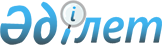 Шектеу іс-шараларын белгілеу туралы
					
			Күшін жойған
			
			
		
					Қарағанды облысы Қарқаралы ауданы Қоянды ауылдық округінің әкімінің 2022 жылғы 6 қаңтардағы № 1 шешімі. Қазақстан Республикасының Әділет министрлігінде 2022 жылғы 14 қаңтарда № 26501 болып тіркелді. Күші жойылды - Қарағанды облысы Қарқаралы ауданы Қоянды ауылдық округінің әкімінің 2022 жылғы 17 наурыздағы № 3 шешімімен
      Ескерту. Күші жойылды - Қарағанды облысы Қарқаралы ауданы Қоянды ауылдық округінің әкімінің 17.03.2022 № 3 шешімімен (алғашқы ресми жарияланған күнінен бастап қолданысқа енгізіледі).
      Қазақстан Республикасының "Ветеринария туралы" Заңының 10-1 бабының 7-тармақшасына сәйкес, Қарағанды облысы Қарқаралы ауданының бас мемлекеттік ветеринариялық-санитариялық инспекторының 2021 жылғы 23 желтоқсандағы № 06-05-02-16/729 ұсынысы негізінде, ШЕШТІМ:
      1. Қарағанды облысы Қарқаралы ауданы Қоянды ауылдық округінің Қоянды ауылының аумағында мүйізді ірі қара малдарының арасынан жұқпалы инфекциялық ринотрахеит ауруы анықталуына байланысты шектеу іс-шаралары белгіленсін.
      2. Осы шешімнің орындалуын бақылауды өзіме қалдырамын.
      3. Осы шешім оның алғашқы ресми жарияланған күнінен бастап қолданысқа енгізіледі.
					© 2012. Қазақстан Республикасы Әділет министрлігінің «Қазақстан Республикасының Заңнама және құқықтық ақпарат институты» ШЖҚ РМК
				
      Қоянды ауылдық округінің әкімі

С. Аубакиров
